‏ז'  אב תשע"ז‏30 ביולי  2017אל: יצרנים /יבואנים/ בתי מסחרהנדון : הנחיות בהעברת תשלומים בעבור שירותי GMPשלום רב,   אגרות GMP  ניתן לשלם באמצעות בנק הדואר או באתר ממשל זמין.תשלום בבנק הדואר: יש להקפיד ולהעביר את תשלומי האגרות לחשבון המכון 0-07507-1 בבנק הדואר.תשלום באמצעות ממשל זמין:  יש להקפיד ולשלם  לחשבון המכון לביקורת ולתקנים של חומרי רפואה ולא בחשבון של אגף הרוקחות.תודה  על שיתוף הפעולה.							                   בברכה,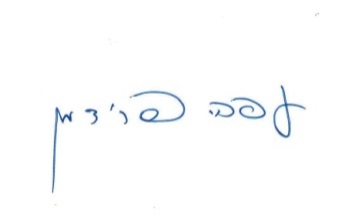 							              עפרה פרידמן							           אחראית מינהל     מכון לביקורת ותקנים ומעבדות מרכזיותהעתק: ד"ר עפרה אקסלרוד, מנהלת המכון לביקורת ותקנים של חומרי רפואה וס/מנהל אגף הרוקחות           גב' רחל שימונוביץ, מנהלת היחידה לפיקוח על תנאי ייצור נאותים           גב' לילי שלום, מנהלת ענף (רישום)